Výzva na predkladanie ponúk k zákazke, ktorým poskytne verejný obstarávateľ 50% a menej finančných prostriedkov   Identifikácia obstarávateľaNázov:		Zdroje Zeme a.s.Sídlo:		Strojárenská 1, 900 27 BernolákovoIČO:                             50 460 137  /  IČ DPH: SK21 2034 9990Registrácia:                Obchodný register Okresného súdu BA I, odd. Sa, vl. č.: 6435/BŠtatutárny zástupca:	Ing. Vladimír Veselovský – konateľ spoločnostitelefón: +421 948 409 113e-mail:   veselovsky@zdrojezeme.eue-mail:   info@zdrojezeme.euPredmet zákazky Názov a predmet zákazky:Názov: Mobilné strojné  zariadenia s príslušenstvom určené na zber a prepravu tekutého, polotekutého a pevného BRO/BRKO vrátane jedálenského a reštauračného odpadu biologickej povahy.Predmet zákazky:  Dodanie tovaru - strojov vrátane príslušenstva podľa technologickej špecifikácie Podrobné vymedzenie  predmetu zákazky (tovaru) :Mobilné strojné  zariadenia s príslušenstvom určené na zber a prepravu odpadu v troch základných frakciách - tekutý, polotekutý a pevný BRO/BRKO vrátane jedálenského a reštauračného odpadu biologickej povahy s dôrazom na bezzápachový /vákuový spôsob uskladnenia odpadu počas jeho odberu (čerpania), prepravy, ako i vyprázdňovania v mieste hygienizácie a následného zhodnocovania s výnimkou nevyhnutných časov súvisiacich s pripojením , resp. odpojením sacieho zariadenia zo systému.Súčasťou stroja alebo jeho príslušenstva musí byť účinný čistiaci systém za účelom očisty zberných nádob zákazníkov ako aj na očistu vnútorného systému zbernej cisterny po jej vyprázdnení.  (podľa prílohy Tech.špec.č.1)Forma vzniku záväzku Na základe výsledkov vyhodnotenia ponúk na predmet zákazky uvedený v bode B. bude s úspešným uchádzačom uzatvorená Kúpna zmluva.Miesto dodania predmetu zákazkyZdroje Zeme a.s., prevádzka Horný Jatov 1161, 925 71 Trnovec nad Váhom  Zdroj finančných prostriedkov a spôsob úhradyZákazka bude financovaná z prostriedkov EÚ v rámci operačného programu „Európske zdroje 45% -  Vlastné zdroje žiadateľa 55%“ z prostriedkov EÚ v rámci Operačného programu: Kvalita životného prostredia, Kód výzvy : OPKZP-PO1-SC111-2016-16Platba za dodanie predmetu zákazky sa realizuje prevodným príkazom na účet dodávateľa na základe faktúr vystavených dodávateľom a doručených kupujúcemu v zmysle uzavretej Kúpnej zmluvy.Variantné riešeniaNeumožňuje sa predloženie variantných riešeníObsah ponukyOpis predmetu zákazky:      Uchádzač je povinný pri tvorbe cenovej ponuky vychádzať z požiadaviek technickejšpecifikácie, ponuku predloží v rovnakej, alebo vyššej kvalite, ktorá je vo forme prílohy súčasťou presného vymedzenia predmetu zákazky.     Súčasťou cenovej ponuky sú náklady na školenie obsluhy.     Súčasťou cenovej ponuky sú náklady zabezpečenie sprievodnej technickej dokumentácie     a návodu pre obsluhu v materinskom jazyku obstarávateľa.     Súčasťou cenovej ponuky sú náklady na  zabezpečenie tzv. dátového monitoringu pohybu     a prevádzky strojov pre všetky zariadenia určené na mobilný presun.     Súčasťou cenovej ponuky sú náklady na zabezpečenie všetkých povolení resp. licencií     v súvislosti s prepravou po komunikáciách s platnosťou na území EU pre všetky stroje     a príslušenstvo určené na mobilný presun.     Súčasťou cenovej ponuky uchádzača musia byť všetky náklady spojené s dodaním        predmetu obstarávania vrátane záručného servisu.Návrh ponuky uchádzača na plnenie kritérií pre Časť I.Uvedené dokumenty musia byť podpísané a opečiatkované štatutárnym orgánom dodávateľaPotvrdenie o oprávnenosti uchádzača poskytovať dodávku predmetu zákazkyUchádzač splnenie tejto podmienky podloží výpisom z Obchodného registra resp. zo Živnostenského registra.Čestné prehlásenie o splnení nasledovných podmienok  účasti pre uchádzačovUchádzač musí spĺňať všetky nasledovné podmienky týkajúce sa osobného postavenia:uchádzač, ani jeho štatutárny orgán, ani člen štatutárneho orgánu, ani člen dozorného orgánu, ani prokurista, nebol/li právoplatne odsúdený/í za trestný čin,uchádzač nemá evidované nedoplatky na zdravotnom a/alebo sociálnom poistení a na príspevkoch dôchodkové sporenie,uchádzač nemá evidované daňové nedoplatky,uchádzač nemá uložený zákaz účasti vo verejnom obstarávaní potvrdený konečným rozhodnutím v SR alebo v štáte sídla, miesta podnikania, obvyklého pobytu.Miesto, termín a spôsob prekladania ponuky       Ponuky predložené uchádzačmi  budú obsahovať a obstarávateľ bude vyhodnocovať:Predkladaná cena bude spracovaná vo formáte zodpovedajúcom spôsobu vyhodnotenia predmetu zákazky uvedenom v Návrhu uchádzača na plnenie kritérií  v mene EUR a zaokrúhlená na celé číslo, euro. Obstarávateľ odporúča viesť celú komunikáciu v elektronickej forme.Cenová ponuka a ďalšie doklady a dokumenty musia byť predložená v slovenskom jazyku. Cenová ponuka a ďalšie doklady a dokumenty dodávateľa so sídlom mimo územia Slovenskej republiky musia byť predložené v pôvodnom jazyku a súčasne musia byť úradne preložené do slovenského jazyka.Uchádzač doručí ponuku elektronicky na e-mailovú adresu: veselovsky@zdrojezeme.eu alebo na adresu: info@zdrojezeme.eu.Lehota na predkladanie ponúk je 7 pracovných dní t.j.do 20.11.2019 do 10:00 hod. Do predmetu správy uvedie: „Súťažná cenová ponuka na tovar – Sací bager  BRO/BRKO“. Predpokladaný termín vyhodnotenia ponúk je najneskôr do 25.11.2019 do 10:00 hodKritériá na vyhodnotenie ponúk a pravidlá ich uplatneniaDo hodnotenia ponúk budú zaradené iba ponuky uchádzačov, ktoré neboli vylúčené z obstarávania. vyhovujú všetkým požiadavkám, podmienkam a špecifikám uvedeným v oznámení o vyhlásení obstarávania, prostredníctvom ktorého bolo verejné obstarávanie vyhlásené, v súťažných podkladoch a iných dokumentov poskytnutých obstarávateľom v lehote na predkladanie ponúk. Kritéria hodnotenia Kritérium č. 1: Celková zmluvná cena v EUR -  ktorou sa rozumie celková konečná zmluvná cena za predmet zákazky v rozsahu podľa opisu predmetu zákazky, uvedenom v článku B. Predmet zákazky počas celého zmluvného obdobia v EUR.Ak uchádzač nie je platcom DPH, upozorní na túto skutočnosť, uvedie cenu bez DPH a sadzbu DPH 0 %. Vyhodnocovaná bude konečná cena, teda cena, ktorú obstarávateľ skutočne uhradí za predmet zákazky a to bez ohľadu na to, či je uchádzačom platca alebo nie platca DPH. Max. bodová hodnota je pre najnižšiu cenu, pri ostatných sa určí úmerou.Uchádzač môže získať za hodnotenie podľa kritéria č.1. maximálne 80 bodov Spôsob hodnotenia Kritéria č. 1:Maximálny počet bodov sa pridelí ponuke uchádzača s najnižšou navrhovanou celkovou zmluvnou cenou v EUR, a pri ostatných ponukách sa určí úmerou. Hodnotenie celkovej zmluvnej ceny v EUR sa vyjadrí ako podiel najnižšej navrhovanej celkovej zmluvnej ceny v EUR platnej ponuky a navrhovanej celkovej zmluvnej ceny v EUR príslušnej vyhodnocovanej ponuky, vynásobený maximálnym počtom bodov pre uvedené kritérium. Výsledky budú zaokrúhľované na dve desatinné miesta. Vzorec: Počet bodov hodnoteného uchádzača = (dosiahnutá hodnota najlepšieho uchádzača/ dosiahnutá hodnota hodnoteného uchádzača) x maximálny počet bodov pre kritérium 1.Kritérium č. 2: Záručná doba – ktorou sa rozumie sa celková zmluvná záručná doba poskytnutá uchádzačom  na predmet zákazky v rozsahu podľa opisu predmetu zákazky, uvedenom v článku B. Predmet zákazky počas celého zmluvného obdobia v mesiacov navrhnutá uchádzačom.Záručná doba vzťahujúca sa na príslušnú časť predmetu zákazky je vyjadrená v mesiacoch.Maximálna bodová hodnota bude udelená ponuke uchádzača, ktorého záručná doba dosiahne najvyššiu hodnotu vyjadrenú v mesiacochUchádzač môže získať za hodnotenie podľa kritéria č.2. maximálne 15 bodov. Spôsob hodnotenia Kritéria č. 2: Maximálny počet bodov sa udelí ponuke uchádzača, ktorého záručná doba určená v mesiacoch je najdlhšia. Hodnotenie záručnej doby určenej v mesiacoch od  ostatných uchádzačov sa určí úmerou a vyjadrí sa ako podiel hodnoty poskytnutej záručnej doby v mesiacoch od vyhodnocovaného uchádzača s hodnotou najvyššie poskytnutou dĺžkou záručnej doby  v mesiacoch vynásobený maximálnym počtom bodov pre uvedené kritérium. Výsledky budú zaokrúhľované na dve desatinné miesta. Vzorec: Počet bodov hodnoteného uchádzača = (dosiahnutá hodnota hodnoteného uchádzača/ dosiahnutá hodnota najlepšieho ho uchádzača) x maximálny počet bodov pre kritérium 2. Kritérium č. 3: Dodací termín -  ktorým  sa rozumie celková maximálna doba na dodanie tovaru odo dňa nadobudnutia účinnosti Zmluvy v rozsahu podľa opisu predmetu zákazky, uvedenom v článku B. Predmet zákazky počas celého zmluvného obdobia uvedená v dňoch navrhnutá uchádzačom. Dodací termín vzťahujúci sa na príslušnú časť predmetu zákazky je vyjadrený v dňoch. Maximálna bodová hodnota bude udelená ponuke uchádzača, ktorého dodací termín dosiahne najnižšiu hodnotu vyjadrenú v dňochUchádzač môže získať za hodnotenie podľa kritéria č.3. maximálne 5 bodov Spôsob hodnotenia Kritéria č. 3: Maximálny počet bodov sa udelí́ ponuke uchádzača, ktorého dodací termín určený v dňoch je najkratší. Hodnotenie dodacieho termínu určeného v dňoch od  ostatných uchádzačov sa určí úmerou a vyjadrí sa ako podiel hodnoty poskytnutého dodacieho termínu v dňoch od najlepšieho uchádzača s hodnotou poskytnutého dodacieho termínu v dňoch od  hodnoteného uchádzača vynásobený maximálnym počtom bodov pre uvedené kritérium. Výsledky budú zaokrúhľované na dve desatinné miesta. Vzorec:  Počet bodov hodnoteného uchádzača = (dosiahnutá hodnota najlepšieho uchádzača/ dosiahnutá hodnota hodnoteného uchádzača) x maximálny počet bodov pre kritérium Identifikácia úspešného uchádzača/uchádzačov : Hodnotenie jednotlivých ponúk uchádzačov je dané pridelením vypočítaného počtu bodov podľa spôsobu hodnotenia uvedenom pri jednotlivých kritériách za jednotlivé návrhy na plnenie, ktoré sú uvedené v ponukách uchádzačov. Po pridelení́ príslušného počtu bodov za jednotlivé́ návrhy na plnenie bude vykonaný vzájomný́ súčet pridelených bodov za všetky posudzované návrhy na plnenie vo vzťahu k jednotlivým ponukám uchádzačov. Úspešným uchádzačom sa stane ten uchádzač, ktorého ponuka po vzájomnom porovnaní celkového počtu bodov pridelených po súčte výsledných bodových hodnôt podľa bodu 4.1, zaokrúhlených na dve desatinné miesta, dosiahne najvyššie bodové hodnotenie. Ako druhý v poradí́ bude klasifikovaný ten uchádzač, ktorého ponuka po vzájomnom porovnaní́ celkového počtu bodov pridelených po súčte výsledných bodových hodnôt podľa bodu 4.1, zaokrúhlených na dve desatinné miesta, dosiahne druhé́ najvyššie bodové hodnotenie. Poradie ostatných uchádzačov sa stanoví obdobne podľa počtu získaných bodov. V prípade rovnosti počtu bodov zaokrúhlených na dve desatinné miesta, ktoré boli pridelené po vzájomnom súčte výsledných bodových hodnôt podľa bodu 4.1 viacerým ponukám uchádzačov umiestneným na prvom mieste, stane sa úspešným uchádzačom ten uchádzač, ktorého ponuka po vzájomnom porovnaní počtu bodov pridelených podľa bodu 4.1 za najdôležitejšie kritérium vo vzťahu k počtu prideľovaných bodov, t.j. Kritérium č. 1, dosiahne po zaokrúhlení na dve desatinné miesta najvyššie bodové hodnotenie. Poradie ostatných uchádzačov s rovnakým počtom bodov na prvom mieste sa stanoví podľa počtu bodov zaokrúhlených na dve desatinné miesta, pridelených za najdôležitejšie kritérium vo vzťahu k počtu prideľovaných bodov. V prípade rovnosti počtu bodov zaokrúhlených na dve desatinné miesta pridelených za najdôležitejšie kritérium vo vzťahu k počtu prideľovaných bodov viacerým ponukám uchádzačov umiestneným na prvom mieste, stane sa úspešným uchádzačom ten uchádzač, ktorého ponuka po vzájomnom porovnaní́ počtu pridelených bodov podľa bodu 4.1 za v poradí́ druhé najdôležitejšie kritérium vo vzťahu k počtu prideľovaných bodov, t.j. Kritérium č. 2, dosiahne po zaokrúhlení na dve desatinné miesta najvyššie bodové́ hodnotenie. Poradie ostatných uchádzačov s rovnakým počtom bodov na prvom mieste sa stanoví podľa počtu bodov zaokrúhlených dve desatinné miesta, pridelených za v poradí́ druhé najdôležitejšie kritérium vo vzťahu k počtu prideľovaných bodov. V prípade rovnosti počtu bodov zaokrúhlených na dve desatinné miesta pridelených za v poradí́ druhé najdôležitejšie kritérium vo vzťahu k počtu prideľovaných bodov viacerým ponukám uchádzačov umiestneným na prvom mieste, stane sa úspešným uchádzačom ten uchádzač, ktorého ponuka po vzájomnom porovnaní počtu pridelených bodov podľa bodu 4.1 za v poradí každé ďalšie najdôležitejšie kritérium vo vzťahu k počtu prideľovaných bodov, t.j. Kritérium č. 3, dosiahne po zaokrúhlení́ dve desatinné miesta najvyššie bodové́ hodnotenie. Poradie ostatných uchádzačov s rovnakým počtom bodov na prvom mieste sa stanoví podľa počtu bodov zaokrúhlených dve desatinné miesta, pridelených za v poradí každé ďalšie najdôležitejšie kritérium vo vzťahu k počtu prideľovaných bodov.Ak v príslušnej časti predmetu zákazky úspešnou ponukou bude ponuka viacerých uchádzačov (rovnosť ceny celkom), výber úspešného uchádzača bude realizovaný prostredníctvom e-aukcie medzi uchádzačmi s rovnakými ponukami. E-aukcia bude realizovaná́ v súlade s ustanoveniami § 54 zákona o verejnom obstarávaní ako samostatná aukcia prostredníctvom systému, ktorý́ bude uchádzačom oznámený. Dotknutí uchádzači obdržia od obstarávateľa v dostatočnom predstihu pred realizáciou predmetnej aukcie všetky potrebné informácie. Vyhodnocovanie a preskúmanie predložených ponúk  Medzi ponuky budú zaradené iba tie ponuky, ktoré zodpovedajú podmienkam, resp. požiadavkám uvedeným v článku G. a H. tejto výzvyPonuky budú vyhodnotené na základe uvedených kritérií na vyhodnotenie ponúk a pravidiel ich uplatnenia uvedených v článku I.  tejto výzvy.Po vyhodnotení ponúk obstarávateľ oznámi všetkým uchádzačom, ktorých ponuky sa vyhodnocovali, výsledok vyhodnotenia ponúk vrátane poradia. Úspešnému uchádzačovi oznámi, že jeho ponuku prijíma. Neúspešnému uchádzačovi oznámi , že neuspel z dôvodu neprijatia jeho ponuky s uvedením základných charakteristík a výhod prijatej ponuky.Obstarávateľ vylúči z obstarávania uchádzača, ak na základe dôverných informácií má dôvodné podozrenie, že uchádzač uzavrel v danom verejnom obstarávaní s iným hospodárskym subjektom dohodu narušujúcu hospodársku súťaž.Obstarávateľ má právo v rámci preskúmania predložených ponúk pred uzavretím zmluvy na dodávku tovaru požiadať dodávateľa o zapožičanie tzv. predvádzacieho stroja s parametrami, ktoré zodpovedajú požadovanej technickej špecifikácii. Takéto zapožičanie predvádzacieho stroja musí byť náležite zdokumentované formou nájomnej zmluvy. V prípade pozitívneho výsledku vykonanej praktickej skúšky, uchádzačovi nevzniká automaticky nárok na uzavretie kúpnej zmluvy. Pokiaľ predmetom predaja bude zariadenie ,ktoré bolo zároveň aj predmetom vykonanej predvádzacej  skúšky, má dodávateľ nárok na odpočet nákladov vyplývajúcich z nájomnej zmluvy z  ceny , ktorá bola uvedená v cenovej ponuke. Predmetom predaja však nesmie byť mobilné zariadenie, ktoré bolo predtým preukázateľne prihlásené v registri motorových vozidiel na území EU (tzv. second hand predaj). Dôvernosť a ochrana osobných údajovObstarávateľ počas priebehu predkladania výzvy, jej spracovania a vyhodnotenia nebude poskytovať alebo zverejňovať informácie o obsahu ponúk ani uchádzačom, ani žiadnym tretím osobám až do vyhodnotenia ponúk. Informácie, ktoré uchádzač v ponuke označí za dôverné, nebudú zverejnené alebo inak použité bez predchádzajúceho súhlasu uchádzača. Obstarávateľ sa zaväzuje, že osobné údaje poskytnuté uchádzačom budú spracovávané a chránené v zmysle zákona č. 18/2018 Z. z. o ochrane osobných údajov a o zmene a doplnení niektorých zákonov. Obstarávateľ si vyhradzuje právo neprijať ani jednu z predložených ponúk v prípade, že predložené ponuky budú nad rámec jeho finančných možností, alebo predložené ponuky nebudú spĺňať technické špecifikácie predmetu zákazky ako napr. ponuka obsahujúca obmedzenia resp. výhrady, ktoré sú v rozpore so špecifikáciou, alebo obsahujú iné množstvá alebo prípadné iné predmety ako tie, ktoré sú uvedené v špecifikácii predmetu zákazky, a to z dôvodu vzniku neoprávnených nákladov vo väzbe k projektu.Všetky náklady spojené s prípravou a predložením ponuky znáša uchádzač bez finančného nároku voči obstarávateľovi.Uchádzač sa zaväzuje, že umožní všetkým kontrolným subjektom uplatňovať kontrolu obchodných dokumentov a vecnú kontrolu v súvislosti s realizáciou projektu.Zoznam prílohČestné prehlásenieOpis zákazky – Technická špecifikácia č.1Návrh ponuky uchádzača na plnenie kritérií Časť I. TÁTO VÝZVA JE ZVEREJNENÁ NA WEBOVÝCH STRÁNKACH www.zdrojezeme.eu a www.partnerskadohoda.gov.sk V Bernolákove dňa  11.11. 2019...............................................................................Ing. Vladimír  Veselovský  člen predstavenstvaZdroje Zeme a.s.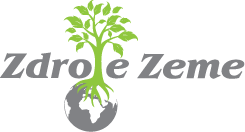 Príloha č.1ČESTNÉ VYHLÁSENIEUchádzač:Sídlo:IČO: Dolu podpísaný zástupca uchádzača, vyhlasujem, že: ako uchádzač som nebol (ja, ani štatutárny orgán, ani člen štatutárneho orgánu, ani člen dozorného orgánu, ani prokurista) právoplatne odsúdený za trestný čin,ako uchádzač nemám evidované nedoplatky poistného na zdravotné poistenie, sociálne poistenie a príspevkov na starobné dôchodkové sporenie,ako uchádzač nemám evidované daňové nedoplatky,ako uchádzač nemám uložený zákaz účasti vo verejnom obstarávaní potvrdený konečným rozhodnutím v Slovenskej republike alebo v štáte sídla, miesta podnikania, obvyklého pobytu,ako uchádzač, súhlasím s podmienkami súťaže na predmet zákazky v zmysle tejto výzvy,ako uchádzač, som uviedol všetky údaje a doklady pravdivo a úplne. V ............................, dňa .......................................................................................podpis meno, priezvisko, funkciaTechnická špecifikácia č.1 nasledovného stroja: 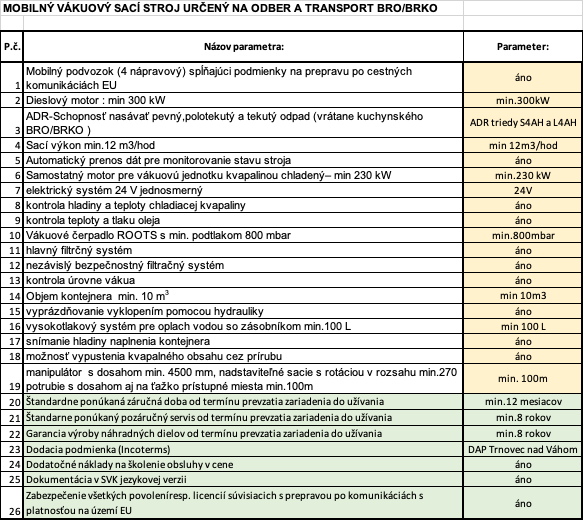                     Návrh na plnenie kritériípredložený v rámci zadávania nadlimitnej zákazkyna predmet zákazky: „ Mobilné strojné  zariadenia s príslušenstvom určené na zber a prepravu tekutého, polotekutého a pevného BRO/BRKO vrátane jedálenského a reštauračného odpadu biologickej povahy“ČASŤ I. – Sací bagerpre verejného obstarávateľa:Zdroje Zeme a.s., Strojárenská 1,900 27 Bernolákovo, Slovenská republika.Predkladá uchádzač:Plnenie kritérií na vyhodnotenie ponúk a pravidlá ich uplatneniaV .............................. dňa ......................Podpis štatutárneho zástupcuObchodné meno:Sídlo:IČO, DRČInternetová adresa:Fax:Kontaktná osoba:Kontaktná osoba:Kontaktná osoba:Kontaktná osoba:Meno a priezvisko:Meno a priezvisko:Mail:Telefón:VáhovosťKritérium č. 1: Celková cena za ČASŤ I. Celková zmluvná cena v eurách, ktorou sa rozumie celková konečná zmluvná cena za predmet zákazky v eurách vypočítaná podľa súťažných podkladov, v súlade s časťou Spôsob určenia ceny.Ak uchádzač nie je platcom DPH, upozorní na túto skutočnosť, uvedie cenu bez DPH a sadzbu DPH 0 %. Počet bodov hodnoteného uchádzača = (dosiahnutá hodnota najlepšieho uchádzača/dosiahnutá hodnota hodnoteného uchádzača) x maximálny počet bodov pre kritérium 1.Maximálne 80 bodovV EUR bez DPHKritérium č. 2: Záručná doba za  ČASŤ I.Záručná doba na dodané  zariadenia na predmet zákazky vyjadrená v mesiacoch.Počet bodov hodnoteného uchádzača = (dosiahnutá hodnota hodnoteného uchádzača/dosiahnutá hodnota najlepšieho uchádzača) x maximálny počet bodov pre toto kritériumMaximálne 15 bodovPočet mesiacovKritérium č. 3: Dodací termín ČASŤ I.Najneskorší dodací termín na dodanie predmetu zákazky vyjadrený v dňoch , ktorý začína plynúť dňom podpísania Kúpnej zmluvy.Počet bodov hodnoteného uchádzača = (dosiahnutá hodnota najlepšieho uchádzača/dosiahnutá hodnota hodnoteného uchádzača) x maximálny počet bodov pre kritériumMaximálne 5 bodovPočet dní